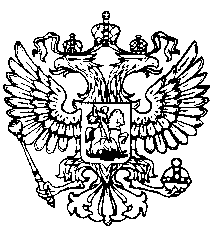 Российская Федерация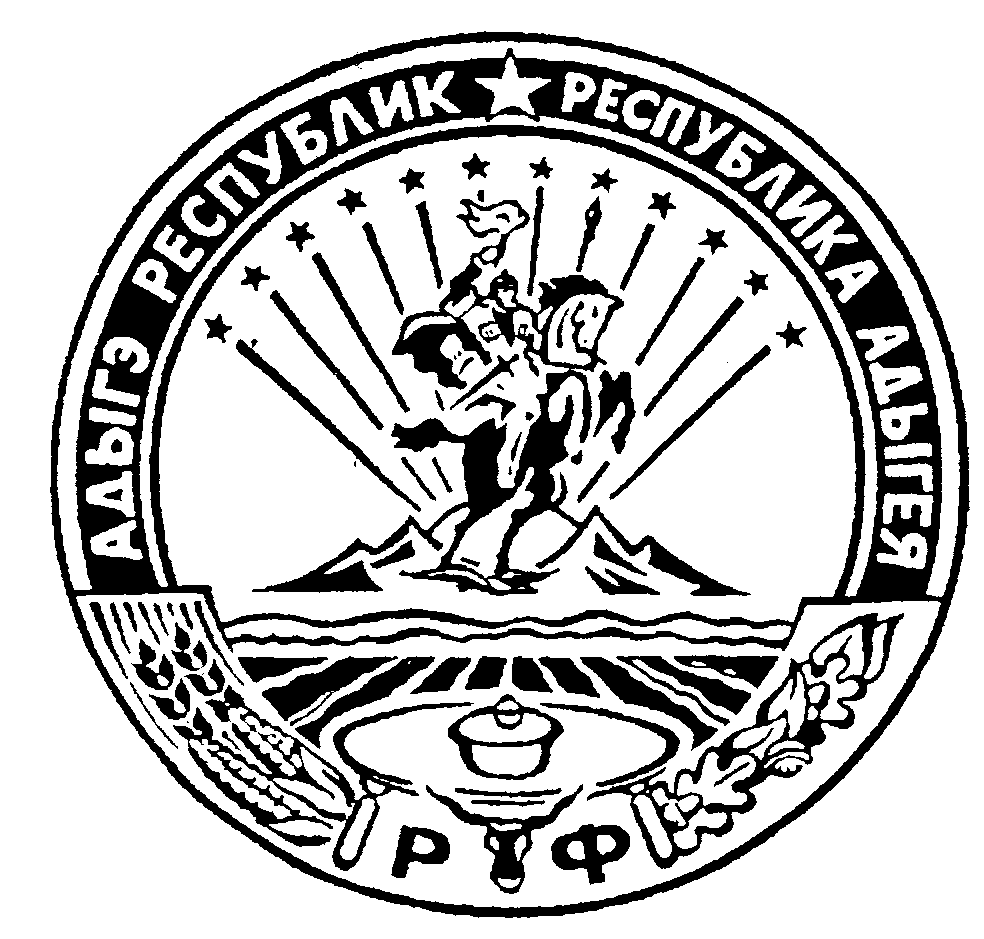 Республика АдыгеяСовет народных депутатовмуниципального образования«Ходзинское сельское поселение»РЕШЕНИЕ       СОВЕТА  НАРОДНЫХ ДЕПУТАТОВ МУНИЦИПАЛЬНОГО ОБРАЗОВАНИЯ «ХОДЗИНСКОЕ СЕЛЬСКОЕ ПОСЕЛЕНИЕ»«31» мая 2019г.                                          №52                               а. ХодзьОб утверждении Положения «Об оказании материальной помощи к юбилейным датам лиц, достигших 80 лет и старше (долгожителей), зарегистрированных по месту жительства на территории муниципального образования «Ходзинское сельское поселение»В соответствии с Бюджетным кодексом Российской Федерации, Федеральным законом от 06.10.2003 N 131-ФЗ «Об общих принципах организации местного самоуправления в Российской Федерации», Устава муниципального образования «Ходзинское сельское поселение»,  Совет народных депутатов муниципального образования «Ходзинское сельское поселение»,Решил: Утвердить Положение «Об оказании материальной помощи к юбилейным датам лиц, достигших 80 лет и старше (долгожителей), зарегистрированных по месту жительства на территории муниципального образования «Ходзинское сельское поселение», согласно приложению 1 к настоящему Решению. Настоящее решение распространяется на правоотношения, возникшие с 1 января 2019 года. Обнародовать настоящее Решение на официальном сайте администрации муниципального образования «Ходзинское сельское поселение». Контроль исполнения настоящего Решения оставляю за собой. Глава МО«Ходзинское сельское поселение»                    Р.М.ТлостнаковПриложение № 1 к Решению Совета народных депутатов муниципального образования «Ходзинское сельское поселение» от 31.05.2019г. № 52ПОЛОЖЕНИЕ ОБ ОКАЗАНИИ МАТЕРИАЛЬНОЙ ПОМОЩИ К ЮБИЛЕЙНЫМ ДАТАМ ЛИЦ, ДОСТИГШИХ ВОЗРАСТА 80 ЛЕТ И СТАРШЕ (ДОЛГОЖИТЕЛЕЙ), ЗАРЕГИСТРИРОВАННЫХ ПО МЕСТУ ЖИТЕЛЬСТВА НА ТЕРРИТОРИИ МУНИЦИПАЛЬНОГО ОБРАЗОВАНИЯ «ХОДЗИНСКОЕ СЕЛЬСКОЕ ПОСЕЛЕНИЕ»1. Общие положения1.1. Настоящее Положение вводится в целях оказания материальной помощи к юбилейным датам лиц, достигших возраста 80 лет и старше (долгожителей), зарегистрированных по месту жительства на территории муниципального образования «Ходзинское сельское поселение» (далее - Положение).1.2. Право на получение выплаты, предусмотренной настоящим Положением, имеют лица, достигшие возраста 80, 85, 90, 95, 100 лет и старше, зарегистрированные по месту жительства на территории муниципального образования «Ходзинское сельское поселение»2. Порядок выплаты материальной помощи2.1. Финансирование расходов, связанных с выплатой материальной помощи к юбилейным датам лицам, достигшим возраста 80, 85, 90, 95, 100 лет и старше, зарегистрированным по месту жительства на территории муниципального образования «Ходзинское сельское поселение», (далее - юбиляры-долгожители), осуществляется за счет средств бюджета МО «Ходзинское сельское поселение», предусмотренных на эти цели на соответствующий финансовый год.2.2. Выплата материальной помощи юбилярам-долгожителям производится на основании распоряжения главы администрации муниципального образования «Ходзинское сельское поселение» согласно представленным специалистом по общим вопросам спискам юбиляров-долгожителей.2.3. Выплата материальной помощи осуществляется по наличному расчету бухгалтерией администрации муниципального образования «Ходзинское сельское поселение».3. Размеры материальной помощи3.1. Юбилярам, достигшим возраста 80, 85, 90, 95, 100 и выше лет оказывается материальная помощь в размере 2 000 (две тысячи) рублей.